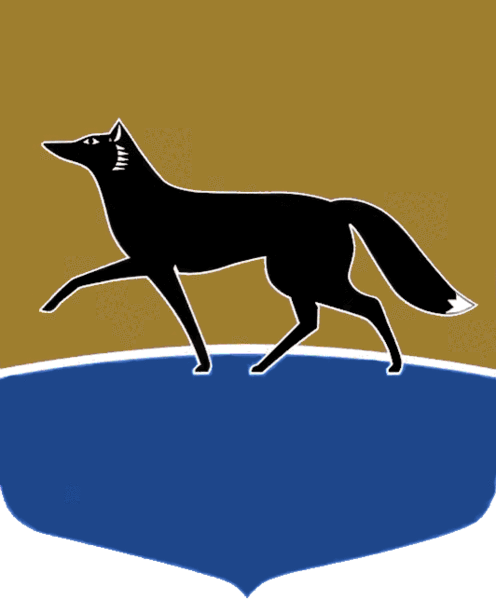 Принято на заседании Думы 28 октября 2021 года№ 14-VII ДГО внесении изменений 
в решение городской Думы 
от 28.06.2005 № 475-III ГД 
«Об утверждении Правил землепользования и застройки 
на территории города Сургута»В соответствии со статьями 31, 33 Градостроительного кодекса Российской Федерации, Уставом муниципального образования городской округ Сургут Ханты-Мансийского автономного округа – Югры, учитывая результаты публичных слушаний (протокол от 16.08.2021 № 207), заключение 
и рекомендации комиссии по градостроительному зонированию, Дума города РЕШИЛА:Внести в решение городской Думы от 28.06.2005 № 475-III ГД 
«Об утверждении Правил землепользования и застройки на территории города Сургута» (в редакции от 23.09.2021 № 805-VI ДГ) изменения согласно приложению к настоящему решению.Приложениек решению Думы города от 09.11.2021 № 14-VII ДГИзменения в решение городской Думы от 28.06.2005 № 475-III ГД «Об утверждении Правил землепользования и застройки на территории города Сургута»1. В разделе I приложения к решению:1) в преамбуле слова «муниципальными правовыми актами органов местного самоуправления городского округа город Сургут» заменить словами «муниципальными правовыми актами органов местного самоуправления городского округа Сургут»;2) слова «Устав муниципального образования городской округ город Сургут Ханты-Мансийского автономного округа – Югры» заменить словами «Устав муниципального образования городской округ Сургут Ханты-Мансийского автономного округа – Югры» в соответствующих падежах;3) пункт 6 части 1 статьи 1 главы 1 изложить в следующей редакции: «6) некапитальные строения, сооружения – строения, сооружения, которые не имеют прочной связи с землёй и конструктивные характеристики которых позволяют осуществить их перемещение и (или) демонтаж 
и последующую сборку без несоразмерного ущерба назначению и без изменения основных характеристик строений, сооружений (в том числе киосков, навесов 
и других подобных строений, сооружений)»;4) статью 3 главы 1 изложить в следующей редакции: «Статья 3.	Полномочия органов местного самоуправления 
в области землепользования и застройки и комиссии 
по градостроительному зонированию1. К полномочиям Думы города в области землепользования и застройки относятся:1) утверждение генерального плана городского округа;2) утверждение местных нормативов градостроительного проектирования городского округа;3) утверждение правил землепользования и застройки на территории городского округа;4) утверждение правил благоустройства территории городского округа;5) иные полномочия, отнесённые к компетенции представительного органа федеральными законами и принимаемыми в соответствии с ними законами Ханты-Мансийского автономного округа – Югры, Уставом муниципального образования городской округ Сургут Ханты-Мансийского автономного округа – Югры.2. К полномочиям Администрации города в области землепользования 
и застройки относятся:1) разработка генерального плана городского округа;2) разработка правил землепользования и застройки на территории городского округа;3) подготовка документации по планировке территории городского округа; 4) определение порядка подготовки, утверждения местных нормативов градостроительного проектирования городского округа и внесения изменений 
в них;5) ведение государственной информационной системы обеспечения градостроительной деятельности;6) изъятие в установленном порядке земельных участков в границах городского округа для муниципальных нужд, в том числе путём выкупа;7) осуществление муниципального земельного контроля в границах городского округа в установленном Думой города порядке;8) управление и распоряжение земельными участками, находящимися 
в муниципальной собственности, в порядке, предусмотренном решением Думы города;9) предоставление земельных участков, государственная собственность 
на которые не разграничена, в отношении земельных участков, расположенных на территории городского округа, за исключением случаев, предусмотренных законодательством;10) организация благоустройства территории городского округа;11) выдача в установленном порядке разрешения на строительство, 
за исключением случаев, предусмотренных Градостроительным кодексом Российской Федерации, иными федеральными законами, при осуществлении строительства, реконструкции объектов капитального строительства;12) выдача разрешения на ввод объектов в эксплуатацию при осуществлении строительства, реконструкции объектов капитального строительства, расположенных на территории городского округа;13) организация и проведение общественных обсуждений или публичных слушаний по проекту правил землепользования и застройки на территории городского округа (проекту о внесении изменений в правила землепользования и застройки на территории городского округа) в порядке, определяемом решением Думы города, в соответствии с Градостроительным кодексом Российской Федерации;14) организация и проведение общественных обсуждений или публичных слушаний по проекту документации по планировке территории в порядке, определяемом решением Думы города, в соответствии с Градостроительным кодексом Российской Федерации;15) проверка проектов документации по планировке территории 
на соответствие решениям, принятым в программах комплексного развития систем коммунальной инфраструктуры, транспортной инфраструктуры, социальной инфраструктуры города, настоящими Правилам, действующему законодательству;16) иные полномочия, отнесённые к компетенции органов местного самоуправления федеральными законами и принимаемыми в соответствии 
с ними законами Ханты-Мансийского автономного округа – Югры, Уставом муниципального образования городской округ Сургут Ханты-Мансийского автономного округа – Югры.3. К полномочиям Главы города в области землепользования и застройки относятся:1) принятие решения о подготовке проекта генерального плана городского округа, а также решения о подготовке предложений о внесении изменений 
в генеральный план городского округа;2) представление на утверждение Думы города проекта генерального плана городского округа;3) принятие решения о подготовке проекта правил землепользования 
и застройки на территории городского округа, а также решения о подготовке проекта о внесении изменений в правила землепользования и застройки 
на территории городского округа;4) представление на утверждение Думы города проекта правил землепользования и застройки на территории городского округа;5) утверждение документации по планировке территории городского округа;6) утверждение состава и порядка деятельности комиссии 
по градостроительному зонированию;7) принятие решения о предоставлении разрешения на условно разрешённый вид использования земельного участка или объекта капитального строительства, а также решения о предоставлении разрешения на отклонение 
от предельных параметров разрешённого строительства, реконструкции объектов капитального строительства;8) принятие решения о назначении общественных обсуждений или публичных слушаний по вопросам градостроительной деятельности 
в соответствии с Уставом муниципального образования городской округ Сургут Ханты-Мансийского автономного округа – Югры;9) иные полномочия, установленные федеральными законами 
и принимаемыми в соответствии с ними законами Ханты-Мансийского автономного округа – Югры, Уставом муниципального образования городской округ Сургут Ханты-Мансийского автономного округа – Югры, другими муниципальными правовыми актами городского округа.4. Комиссия по градостроительному зонированию (далее – комиссия) является постоянно действующим коллегиальным органом в области землепользования и застройки. Состав и порядок деятельности комиссии утверждаются распоряжением Администрации города. К полномочиям комиссии относятся:1) подготовка проекта правил землепользования и застройки 
на территории городского округа и проекта о внесении изменений в них;2) рассмотрение предложений о внесении изменений в правила землепользования и застройки на территории городского округа;3) рассмотрение заявлений о предоставлении разрешения на условно разрешённый вид использования земельного участка или объекта капитального строительства;4) рассмотрение заявлений о предоставлении разрешения на отклонение 
от предельных параметров разрешённого строительства, реконструкции объектов капитального строительства»;5) статью 5 главы 2 изложить в следующей редакции:«Статья 5.	Порядок подготовки документации по планировке территории Порядок подготовки документации по планировке территории установлен статьями 45, 46 Градостроительного кодекса Российской Федерации»;6) часть 2 статьи 7 главы 3 изложить в следующей редакции:«2. Описание видов разрешённого использования земельных участков 
и объектов капитального строительства, установленных разделом II Правил, определяется в соответствии с классификатором, утверждённым федеральным органом исполнительной власти, осуществляющим функции по выработке государственной политики и нормативно-правовому регулированию в сфере земельных отношений»;7) в части 3 статьи 11 главы 3:а) в абзаце первом слово «город» исключить;б) абзац последний пункта 2 признать утратившим силу;в) пункт 2 дополнить абзацами следующего содержания:«зона комплексного развития территории КРТ;зона спорта ОД.8»;8) части 1, 2, 5 статьи 13 главы 4 признать утратившими силу;9) статью 14 главы 4 признать утратившей силу;10) статью 18 главы 4 изложить в следующей редакции:«Статья 18.	Предоставление разрешения на условно разрешённый вид использования земельного участка или объекта капитального строительстваПредоставление разрешения на условно разрешённый вид использования земельного участка или объекта капитального строительства осуществляется 
в соответствии со статьёй 39 Градостроительного кодекса Российской Федерации»;11) статью 19 главы 4 изложить в следующей редакции:«Статья 19.	Предоставление разрешения на отклонение от предельных параметров разрешённого строительства, реконструкции объектов капитального строительстваПредоставление разрешения на отклонение от предельных параметров разрешённого строительства, реконструкции объектов капитального строительства осуществляется в соответствии со статьёй 40 Градостроительного кодекса Российской Федерации»;12) часть 3 статьи 21 главы 5 изложить в следующей редакции: «3. Сведения о территориальных зонах, устанавливаемых настоящими Правилами, их количестве, перечне видов разрешённого использования земельных участков для каждой территориальной зоны после утверждения настоящих Правил подлежат внесению в государственный кадастр недвижимости в порядке, установленном градостроительным законодательством».2. Статью 76 раздела II приложения к решению изложить в следующей редакции:«Статья 76. Зона комплексного развития территории КРТ1. Основные виды и параметры разрешённого использования земельных участков и объектов капитального строительства: 2. Условно разрешённые виды и параметры использования земельных участков и объектов капитального строительства: нет.3. Вспомогательные виды и параметры разрешённого использования земельных участков и объектов капитального строительства: Председатель Думы города_______________ М.Н. Слепов«29» октября 2021 г.Глава города_______________ А.С. Филатов«09» ноября 2021 г.Виды использованияПараметры разрешённого использованияОграничения использования земельных участков 
и объектов капитального строительстваМногоэтажная жилая застройка (высотная застройка)Этажность – от 9 эт.Минимальный отступ от красной линии – 5 м.По красной линии допускается размещение жилого дома 
с встроенными в первый этаж или пристроенными помещениями общественного назначения, кроме объектов образования 
и просвещения.При размещении жилых домов вдоль магистральных улиц и дорог в первых этажах таких домов должны размещаться помещения исключительно объектов общественного (нежилого) назначения.Размещение встроенных, пристроенных и встроенно-пристроенных объектов осуществляется в соответствии 
с требованиями технических регламентов.Размещение объектов общественного назначения во встроенных, пристроенных и встроенно-пристроенных помещениях многоквартирного дома допускается только со стороны красных линий.Максимальный процент застройки в границах земельного 
участка – 15.Размеры земельных участков определяются в соответствии с региональными нормативами градостроительного проектирования Ханты-Мансийского автономного округа – ЮгрыДошкольное, начальное 
и среднее общее образованиеЭтажность – до 4 эт.Минимальный отступ от красной линии – 25 м.Максимальный процент застройки в границах земельного участка детского сада – 50.Максимальный процент застройки в границах земельного участка школы – 60.Размеры земельных участков определяются в соответствии с региональными нормативами градостроительного проектирования Ханты-Мансийского автономного округа – Югры, местными нормативами градостроительного проектирования на территории муниципального образования городской округ город СургутБлокированная жилая застройкаЭтажность – до 3 эт.Высота гаражей – до 5 м.Минимальный отступ от жилого дома до:красной линии улиц – 5 м;красной линии проездов – 3 м;границы соседнего земельного участка – 3 м.Минимальный отступ от подсобных сооружений до:красных линий улиц и проездов – 5 м;границы соседнего земельного участка – 1 м.Максимальный процент застройки в границах земельного 
участка – 35.Размеры земельных участков определяются в соответствии с региональными нормативами градостроительного проектирования Ханты-Мансийского автономного округа – ЮгрыДеловое управление.Общественное управление.Банковская и страховая деятельность.Бытовое обслуживание.Гостиничное обслуживание.Общественное питаниеМаксимальный процент застройки в границах земельного 
участка – 80МагазиныТорговая площадь – до 1 000 кв. м.Максимальный процент застройки в границах земельного 
участка – 80Оказание услуг связи.Объекты культурно-досуговой деятельности.Парки культуры 
и отдыха.Развлекательные мероприятияМаксимальный процент застройки в границах земельного 
участка – 80.Размеры земельных участков определяются в соответствии с региональными нормативами градостроительного проектирования Ханты-Мансийского автономного округа – ЮгрыОбеспечение спортивно-зрелищных мероприятий.Обеспечение занятий спортом 
в помещениях.Площадки для занятий спортомМинимальный отступ от красной линии – 6 м.Максимальный процент застройки в границах земельного 
участка – 80.Размеры земельных участков определяются в соответствии с региональными нормативами градостроительного проектирования Ханты-Мансийского автономного округа – ЮгрыСреднее и высшее профессиональное образованиеМаксимальный процент застройки в границах земельного 
участка – 70.Максимальный процент застройки в границах земельного 
участка – 60.Размеры земельных участков определяются в соответствии с региональными нормативами градостроительного проектирования Ханты-Мансийского автономного округа – Югры, местными нормативами градостроительного проектирования на территории муниципального образования городской округ город СургутОбеспечение научной деятельностиМаксимальный процент застройки в границах земельного 
участка – 80Земельные участки (территории) общего пользованияВиды использованияПараметры разрешённого использованияОграничения использования земельных участков 
и объектов капитального строительстваКоммунальное обслуживаниеЭтажность – до 2 эт.Не допускается размещение объектов, причиняющих существенное неудобство жителям, вред окружающей среде и санитарному благополучиюСлужебные гаражи